Мотивация обучающихся к освоению профессиональных образовательных программ на уроках географииС.Я.Парамонова, преподаватель ЯКГиСС,высшая квалификационная категорияМотивация – это  сила, которая заставляет людей действовать и добиваться поставленных целей.Работа преподавателя общеобразовательных дисциплин в учреждениях СПО имеет свою специфику. Она заключается в том, что помимо  общего среднего образования обучающиеся должны овладеть  различными видами профессиональной деятельности.На подготовку квалифицированного рабочего, обладающего компетенциями в соответствии с требованиями профессиональных стандартов, направлены усилия всего педагогического коллектива. В ходе учебной  и внеурочной деятельности, во время теоретического и практического обучения преподаватели и мастера производственного обучения применяют различные способы повышения качества обученния. Примером могут быть интегрированые уроки, проблемные лекции, коллективные формы работы, практико –ориентированное обучение, фестивали, конкурсы, творческие кружки и объединения обучающихся.Преподавателю общеобразовательной дисциплины необходимо найти свою нишу, встроится в общую систему. Для этого необходимо:владеть содержанием своего предметаизучить требования ФГОС СПО выявить в содержании предмета все то, что прямо или косвенно связано с профессиональной подготовкой включить подобранную  информацию в учебный процессПреподавателю придется приложить определенные усилия для освоения новых областей знаний и видов деятельности.  	На первый взгляд, география не имеет точек соприкосновения с  профессиональной подготовкой строителей. Напомню, что по программе 10-11 классов изучается курс «Социальная и экономическая география мира».  Однако же, обратимся к  ФГОС СПО по строительным профессиям. В качестве примера использован Стандарт по профессии Мастер строительных отделочных работ. Там, в том числе, сказано (выделены фрагменты, имеющие отношение к общеобразовательным дисциплинам): «Цель ППКРС по профессии - создать условия для овладения студентом универсальными и предметно-специализированными компетенциями,  способствующими его социальной мобильности и устойчивости на рынке труда»«… целью программы является подготовка рабочего, способного к саморазвитию и самообразованию» «…целью программы является формирование социально-личностных и профессионально важных качеств выпускников: целеустремленности, организованности, трудолюбия, коммуникабельности, умения работать в коллективе, ответственности за конечный результат профессиональной деятельности, гражданственность, толерантность; повышение их общей культуры, способности самостоятельно приобретать и применять новые знания и умения».В перечен компетенций выпускника входят  общие компетенции (ОК). Среди них есть те, в формировании которых может  прнять участие преподаватель любой общеобразовательной дисциплины«ОК 2. Организовывать собственную деятельность, исходя из цели и способов ее достижения, определенных руководителем. ОК 3. Анализировать рабочую ситуацию, осуществлять текущий и итоговый контроль, оценку и коррекцию собственной деятельности, нести ответственность за результаты своей работы. ОК 4. Осуществлять поиск информации, необходимой для эффективного выполнения профессиональных задач. ОК 5. Использовать информационно-коммуникационные технологии в профессиональной деятельности. ОК 6. Работать в команде, эффективно общаться с коллегами, руководством, клиентами»Представляется нужным  мотивировать обучающегося  к  освоению профессиональной образовательной программы   через создание условий для комфортного  получения специальных знаний и умений. Для этого следует: создать теоретическую базу для профессиональной подготовкиделать акцент на получаемой  профессии совершенствовать культуру учебного труда (работа с текстом, графиками, статистическими таблицами и пр.). Работа по инструкции с соблюдение алгоритма.Приведем  несколько примеров из курса географии. Строитель должен уметь работать с чертежами. Освоению этого умения будет способствовать  офладение приемами  чтения географических карт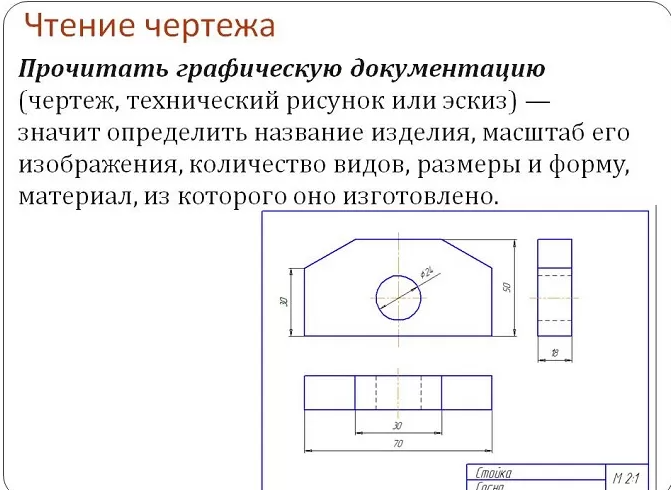 Профессиональная  направленность образования позволяет решить сразу 2 проблемы: 1) заинтересовать обучающегося общеобразовательным предметом, 2) мотивировать к изучению профессии.Любому человеку приятно осозновать, что то, чем он занимается интерессно, важно, уважаемо другими людьми. В случае с географией проводится мысль о том, что строительное дело – важная часть жизни общества. Изучая окружающий мир, можно понять нюансы профессии.Приведем еще один пример. Тема «Северная Европа:  экономика и природные ресурсы». Среди прочего упоминается инфрпмация  о технологии строительства традиционных финских домов. Предлагаются к обсуждению вопросы:- Почему дома строят из дерева?- Почему у них двускатная крыша?  - и пр.Итогом беседы следует вывод о том, что Финляндия богата лесными ресурсами и там, достаточно суровый климат со снежными зимами.В заключении упомянем  еще один аспект мотивации к получению профессионального образованияю  Известно, что лучше всего обучать на своём примере. Преподаватели колледжа, являясь  высококлассными специалистами, на каждом уроке дают образецы трудолюбия, организовананности, комуникабельности и прочих важных для современного высококонкурентного профессионала качеств.